This is NOT THE DISTRICT GRANT PROJECT APPLICATIONTo apply (and report), clubs will access District Grants through www.rotarydistrict.5650 / Grants moduleThis is a Club Planning worksheetThis worksheet has been designed by clubs to assist with internal process and planningThis worksheet is laid out in the order of, and with the information from, the Grants module screensOnly certified individuals of certified clubs can view the online application, this was designed so that you will know the information that will be requestedClubs may opt to use this form but it is not required by the DistrictThe Club Use section can be customized by the club (using the form fields provided)DO NOT SUBMIT THIS WORKSHEET to the DistrictProject Name - very short - this will become the Subject Line of emails - no more than 25-30 charactersDescription - briefly explain the proposed District Grant Project - what you will be doing, who it will benefit and what humanitarian need it fills. Keep it brief as this will feed into a spreadsheet field.Estimated Budget - the total amount of the District Grant Project. For larger projects, enter only the amount that Rotary will be managing. Enter the total of 1) the amount that your club will be providing, 2) the amount other Rotary Clubs are providing, and 3) the requested District Grant Match. 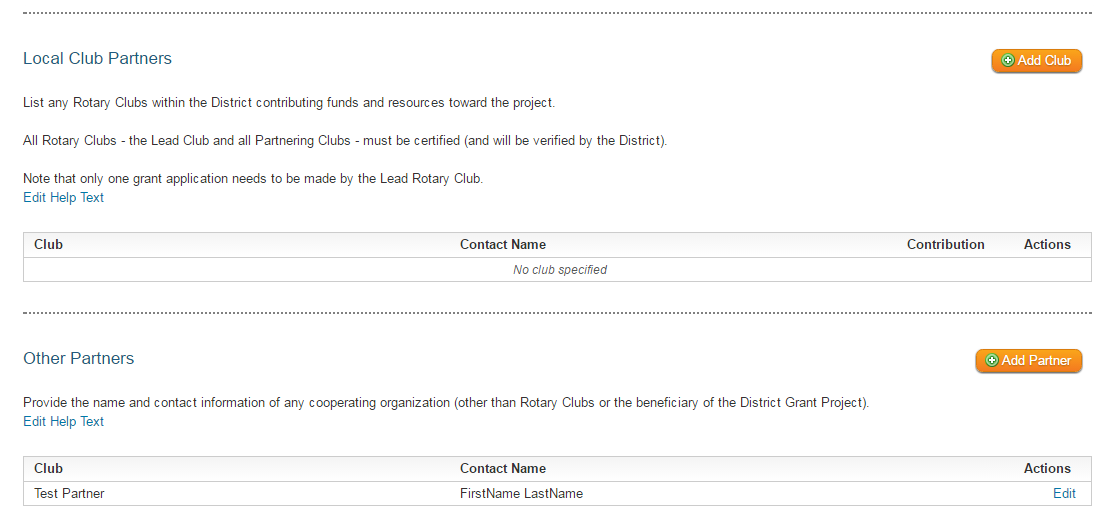 List any Rotary Clubs within the District contributing funds and resources toward the project.Provide the name and contact information of any cooperating organization (other than Rotary Clubs or the beneficiary of the District Grant Project).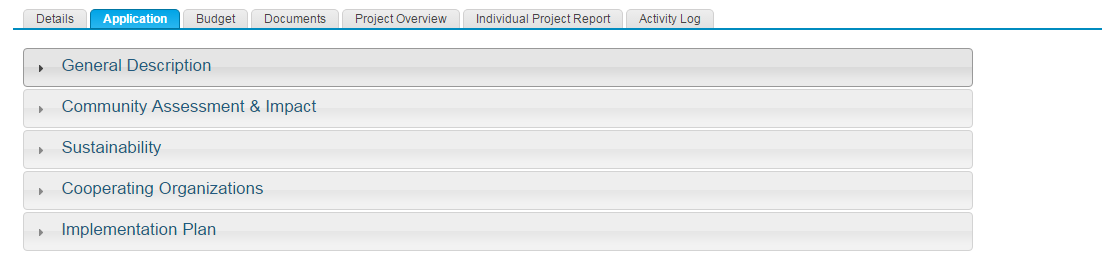 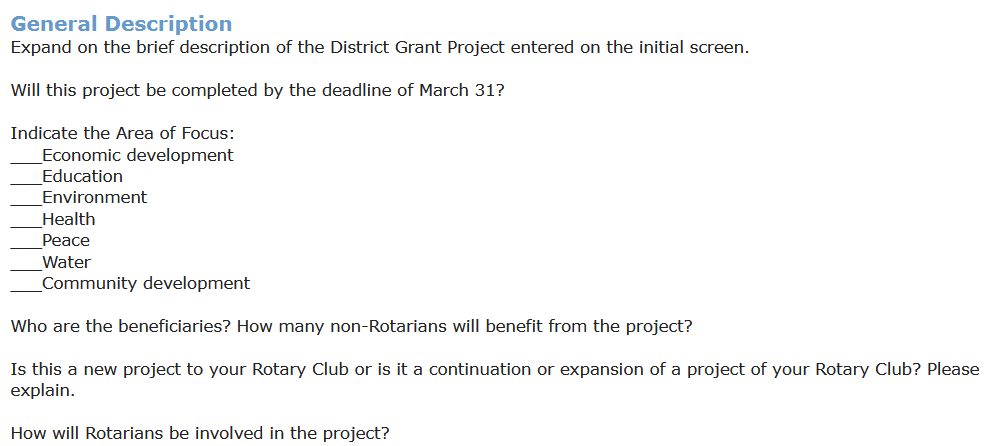 Expand on the brief description of the District Grant Project entered on the initial screen.Will this project be completed by the deadline of March 31?Indicate the Area of Focus:Who are the beneficiaries? How many non-Rotarians will benefit from the project?Is this a new project to your Rotary Club or is it a continuation or expansion of a project of your Rotary Club? Please explain.How will Rotarians be involved in the project?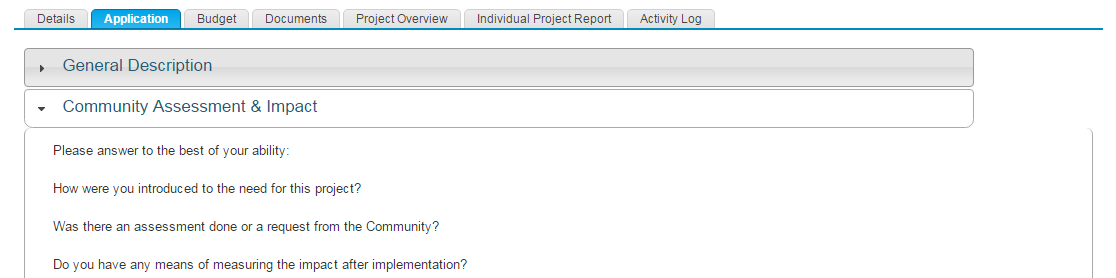 Please answer to the best of your ability:How were you introduced to the need for this project?Was there an assessment done or a request from the Community?Do you have any means of measuring the impact after implementation?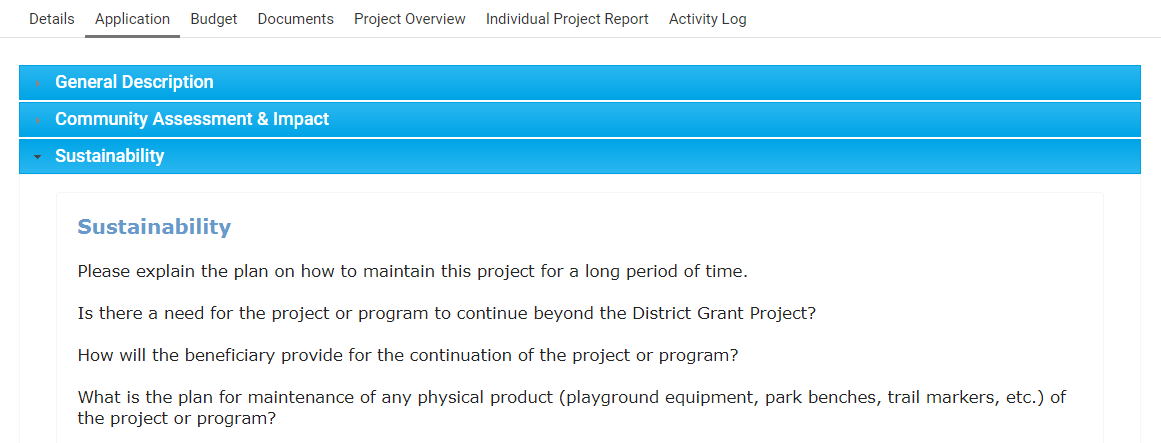 Please explain the plan on how to maintain this project for a long period of time.Is there a need for the project or program to continue beyond the District Grant Project?How will the beneficiary provide for the continuation of the project or program?What is the plan for maintenance of any physical product (playground equipment, park benches, trail markers, etc.) of the project or program?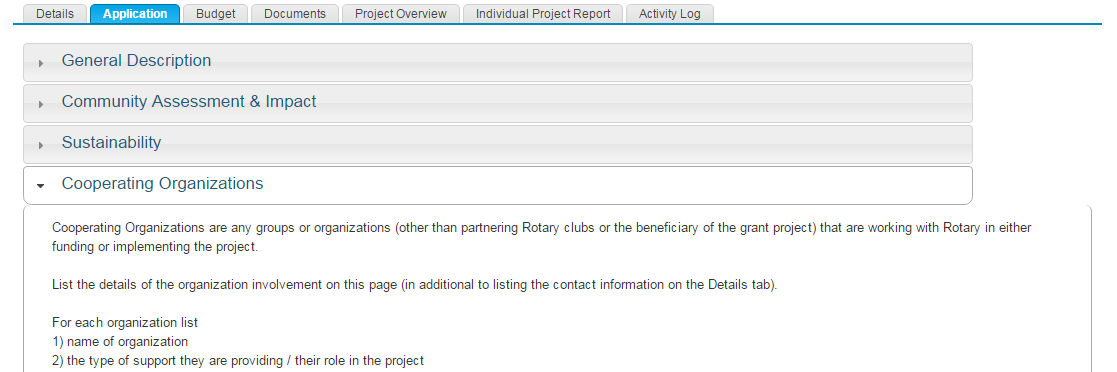 Cooperating Organizations are any groups or organizations (other than partnering Rotary clubs or the beneficiary of the grant project) that are working with Rotary in either funding or implementing the project.List the details of the organization involvement on this page (in additional to listing the contact information on the Details tab).  For each organization list1) name of organization2) the type of support they are providing / their role in the project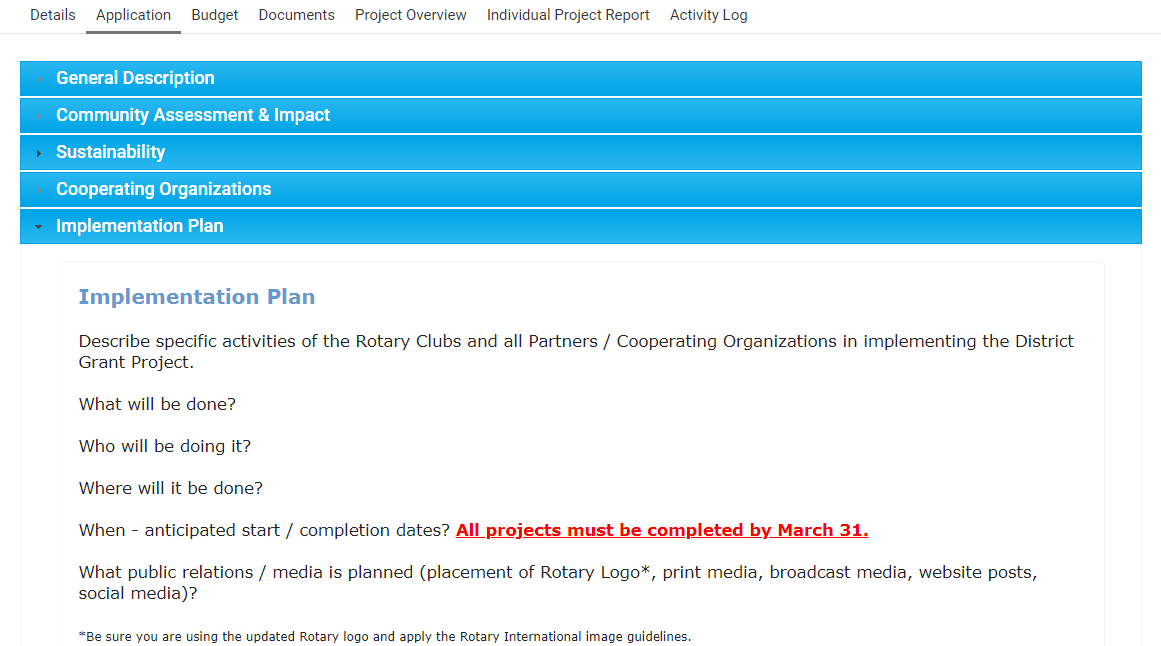 Describe specific activities of the Rotary Clubs and all Partners / Cooperating Organizations in implementing the District Grant Project.What will be done?Who will be doing it?Where will it be done?When - anticipated start / completion dates? (All projects must be completed by March 31.)What public relations / media is planned (placement of Rotary Logo*, print media, broadcast media, website posts, social media)?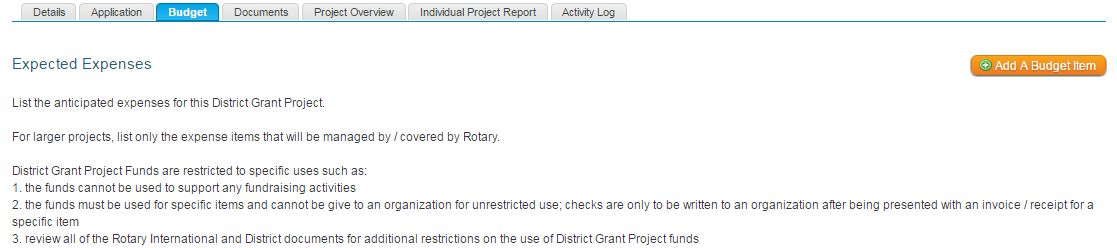 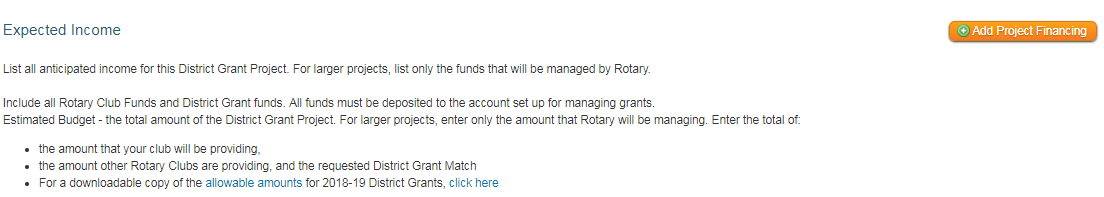 Anticipated Expenses (description and amount)	Anticipated Income (description and amount)Total Anticipated Expenses	     	Total Anticipated income	     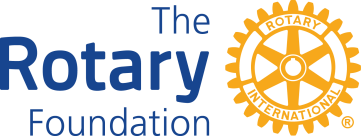 Rotary District 5650 GrantsClub Planning WorksheetNot to be submitted to the DistrictFor Club Use OnlyClub Committee	Club Committee RepresentativeI certify that I have, or will, attend the Grant Management Seminar On (Date):      	Enter Club Question       	Enter Club Question       	Signature	SignatureSubmit a Grant RequestInitial Grant Application ScreenDetails TabApplication TabMultiple SectionsApplication TabGeneral DescriptionApplication TabCommunity Assessment & ImpactApplication TabSustainabilityApplication TabCooperating OrganizationsApplication TabImplementation PlanBudget TabExpense and Income SectionsAllowable Amounts:From the document District Grants Basic Information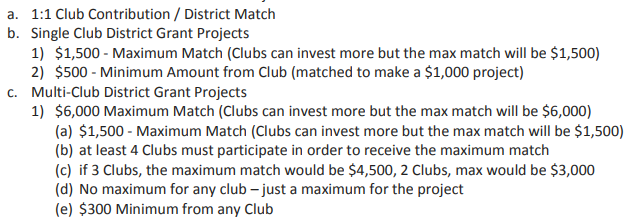 